January 9, 2022Baptism of the LordSign-up schedule for proclaimers for the month of January weekends is at the back of the church.  Please sign up for a mass you will be attending.Weekday masses Weekday masses – (Tuesday- Friday) January 11th-14th @ 9:00 a.m. Weekend Mass TimesSaturday 5:00 p.m.  (English)   Sunday 9:00 a.m. (bilingual)  11:00 a.m. (English)Reconciliation – Saturday 4:15 p.m. – 4:45 p.m. ADORATION on Friday, January 14th (9:30 a.m.-4:15 p.m.)Mass IntentionsSaturday, January 8th –† Andre MagnanFriday, January 14th – †Einar StrandSaturday, January 15th – SI Lucille Magnan Sunday, November 16th – †Andre MagnanSaturday, January 22nd –†Bernadette Carrera LoweSunday, January 23rd –† Francis Berube† = Repose of the Soul   SI = Special IntentionCheck out our website and check it regularly! www.saintvitalparish.com Baptism Preparation CourseAre you expecting a child in the near future? Consider taking Baptism Preparation now while you are waiting for the birth of your son or daughter. The classes are for parents and sponsors (godparents). Attending now eliminates the need to find baby-sitters, rearrange feeding schedules etc. plus it adds to the joyful anticipation of your new arrival. Parents wishing to register for the next courses which will be held on Mon, January 10th and March 14th at 7:00 pm please call the parish office.LIVING IN THE WORD So, let us ask: "What does it mean to follow Jesus?" In fact, that question can be answered rather simply. It is a matter of listening and doing. An authentic disciple of Jesus Christ is one who first listens to His Word and then puts it into practice. Archbishop Smith, Pastoral Letter, September 14, 2017For  those planning Marriage in 2022So that we are more closely following the policies of the Archdiocese of Edmonton, couples wishing to marry at St. Vital’s are to contact the Fr. Arlan at least six months prior to the anticipated marriage (Policy numbers 703-705).  This is to ensure that both parties are free to marry and to allow a sufficient time period for all other pre-marriage requirements to be met.  The date for the wedding will be set during the first meeting with the pastor.IMPORTANT REMINDERS: 2021 Income Tax Receipts - will MAILED by the end of February 2022Are you registered at St. Vital’s?Being a registered member of the parish makes it much easier for us to help you, we are better equipped to serve you & respond to your needs. Please do not assume that you are automatically registered if your child has completed Sacramental Preparation here.   To register please fill out a registration available on our website.Help keep our Parish database up to date! Let us know if:  -you moved or you are planning a move      -you cancelled your landline phone and have a cell phone-you changed your email  -you have a new addition to your familyAn Act of Spiritual Communion My Jesus, I believe that you are truly present in the Holy Eucharist. I love you above all things, and I desire to receive you into my soul. Since I cannot at this moment receive you sacramentally, come at least spiritually into my heart. I embrace you as if you were already there and unite myself wholly to you. Never permit me to be separated from you. Amen.St. Alphonsus Liguori (A.D. 1696-1787) Are you looking for your faith to come alive or to enkindle a new fire in your spiritual life? Join the Catholic Renewal Services on February 18, 19 & 20, each evening from 7:00 pm by Zoom for our conference, ‘Elijah Restoration’. John Connelly, a Catholic evangelist, will be our speaker and Shophar, our music ministry. Registration is $25 and for more information see: www.ccredmonton.info/events. Set this time aside and be prepared to be blessed in your relationship with the Lord.Attention Snowbirds  Please consider signing up for Pre-Authorized Debits before you head south for the winter. You can register in person at the parish office or fill out the Pre-Authorized Debit Agreement (available in the church) and put it in the collection basket.   Thank you for your continued generosity to St. Vital.Attention Parishioners On Sept. 15, the Alberta government declared a local state of public health emergency. COVID cases and hospitalizations are increasing, putting extreme pressure on the health system. The Alberta government has mandated new, temporary measures to curb the spread of COVID. Therefore, the following measures are to be implemented as of this date unless stated otherwise. Here is what’s new. New measures have also been highlighted. What’s new? Masks are mandatory Capacity is limited to one-third fire code occupancy  Attendance at baptisms is allowed for up to 50 people or 50 per cent of fire code occupancy, whichever is less.  No social gatherings are permitted in parish halls and facilities.  Each parish will implement previous protocols to determine attendance (At the present time St. Vital will use first come, first served)  The dispensation from the obligation to attend Sunday Mass continues for dioceses in the Province of Alberta.PARISH OFFERING ENVELOPES2022 donation envelopes are ready to be picked up.  Envelope users that had numbers over 200 have been issued new numbers.  Please do not use the envelopes until 2002.If you are interested in receiving a box of collection envelopes for the 2022 year or would like information on Auto Debit for your donations, please call or email the parish office @ 780-929-8541, or St.vitalchurch@shaw.ca.  Our Lady of the Hill Knights of Columbus will be selling Sobey and No Frills gift cards after all masses on the weekend.  Star of the North Retreat Centre, www.starofthenorth.ca, 780-459-5511Advent Mission: The 4 Quarters of Advent – Turning Our Humanity to the Presence of the Lord with Fr. Mark Blom, OMI. Saturday, December 18. Cost: In-person - $90; Online - $40 www.starofthenorth.ca/adventAurora Living: Formation Through Word & Creation. Why not make our winter module—Wilderness: From Slavery to Freedom—a part of your Lenten journey? Join a community at the intersection of faith & contemporary issues: creation care, social justice & reconciliation. Opening retreat: January 7-9. www.starofthenorth.ca/wildernessC-YEG: A new young adults ministryThe Catholic Young Adults of Edmonton (C-YEG for short) will promote special young adult events as well as events from other organizations for those who are thirsting for a faith community. Young adults are invited to the C-YEG Mass on the third Sunday each month at St. Charles Parish at 4 p.m.C-YEG was born out of a great desire to have a citywide space for young adults to gather. We come from all over, grow in faith together through fellowship and experience who Jesus says we are and calls us to be.Come for Mass and stay for socializing. We look forward to seeing you and your friends.Stewardship Corner The Baptism of the Lord Weekend of January 8/9, 2022 In today’s reading from the Gospel of Luke we hear the proclamation of the Baptism of Jesus with “all the people.” Indeed, “heaven was opened,” and the Father announced His special favor. Whenever we partake of the body and blood of Christ, heed His call in our daily lives, share His Good News, become instruments of His transforming justice and peace, heaven is opened to us, and through the Holy Spirit, the Lord announces His special favor on us as well. A good stewardship reflection this week might be this: How, or in what ways, have we personally experienced God’s special favor in our lives?Baptism of the Lord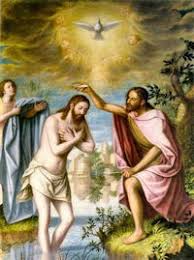 Just as with Jesus, we also are strengthened for the journey by the graces of our Baptism. We are all encouraged to celebrate each year the anniversary of our Baptism… when through this rebirth, we became a child of God.About the Feast of the Baptism of the Lord: Another name for this feast is Theophany: “God manifested” because He appeared in three persons to reveal the Trinity at the baptism of Christ. The Church teaches that at His baptism, Christ was proclaimed the "Beloved Son" of the Father; and the heavens were opened and the Holy Spirit came down to confirm the message from the Father. Therefore, at our Baptism, we become the adopted sons of God, and heaven is opened to us.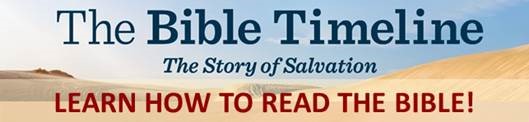 Cost: ~$50 for Study Guide. The course is free.PLEASE REGISTER NOW to ensure we order enough Study Guides for January.To register or for more information, contact: Alana at alaperle@telus.net or call the parish office at 780-467-5470Presented by Our Lady of Perpetual Help Parish, Sherwood Park. EVERYONE IS WELCOME! You do not have to be a member of OLPH to participate.Mondays, 6:30-8:30 p.m. Starts January 3 OR Saturdays, 10 a.m.-12 p.m. Starts January 8Live online via ZoomReading the Bible should bring us closer to Christ, but understanding it is often difficult.The good news is that you can understand the Bible, and The Bible Timeline makes it easy. In this 23-part study, presenter Jeff Cavins takes you on a journey through the Old and New Testaments, giving you the keys to understand the amazing story woven throughout Scripture